About this document8 FAQsQuestion 1: What is the Standard?Question 2: What will the Standard do?Question 3: How will the Standard work?Question 4: Who is the Standard for?Question 5: Whose idea was the Standard?Question 6: How was the Standard made?Question 7: Did people with lived experience help?Question 8: Who can comment on the Standard?Question 9: How can I comment on the Standard?Question 10: Are there other ways to comment on the Standard?Word ListEasy Read document written by Jacqueline Gibb, Kathryn Carter, The Easy Read Toolbox for Capacity Services including images and text.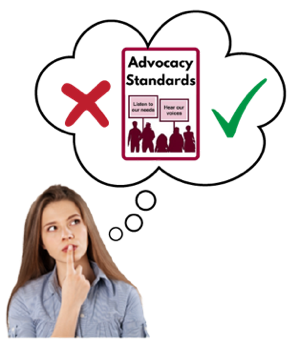 We want to know what you think about the Advocacy Standard.This document answers some questions you might have about the Standard.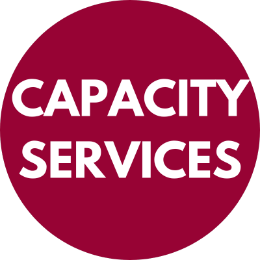 This document is written for Capacity Services.When you see the word ‘we’ it means Capacity Services.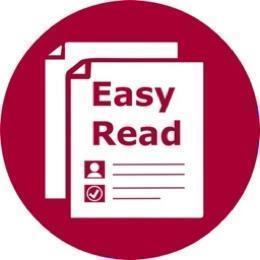 This document is written in an easy to read way.We call it Easy Read.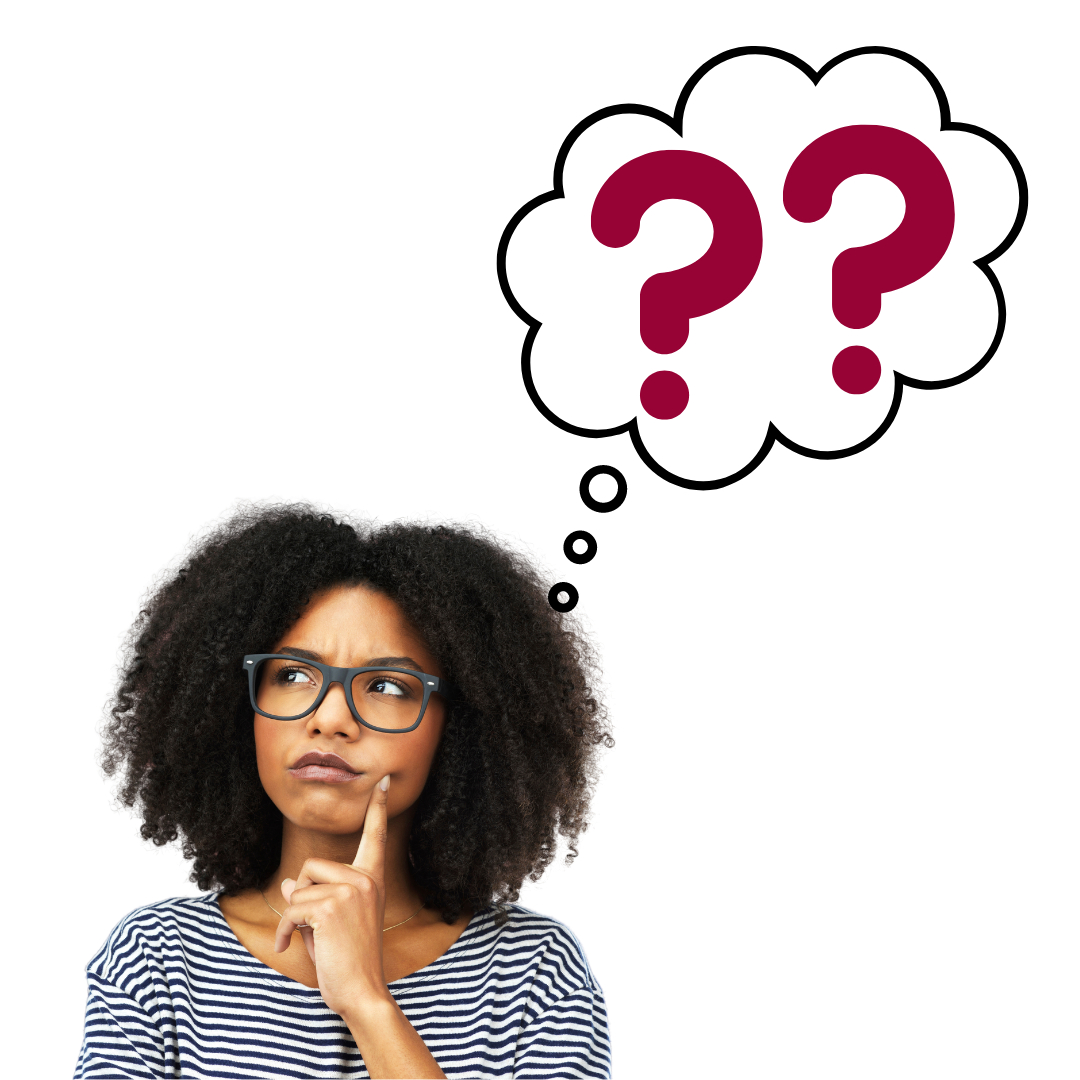 You might not know some words.The first time we use those words they are blue.We tell you what they mean.They are also at the back of this document.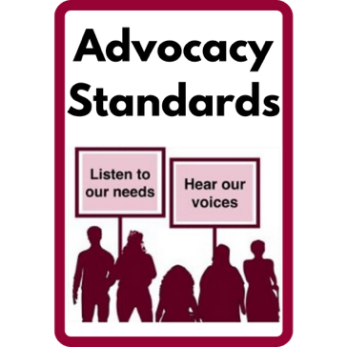 Standards Australia is writing standard for advocacy.We will call it ‘the Standard’ in this document.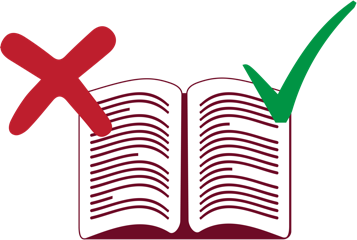 Standards are like rules.They tell people what is expected.They make things safer better.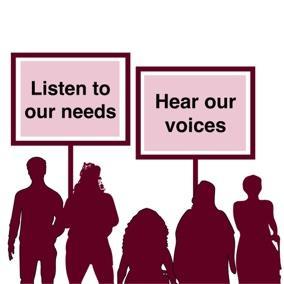 Advocacy is telling other people:what you thinkwhat you need.You can advocate or someone can help you.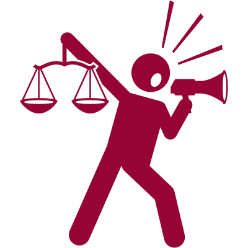 Advocacy services are organisations that advocate with you.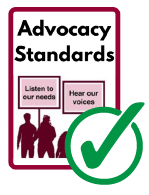 Advocacy services will need to work in the ways the Standard say.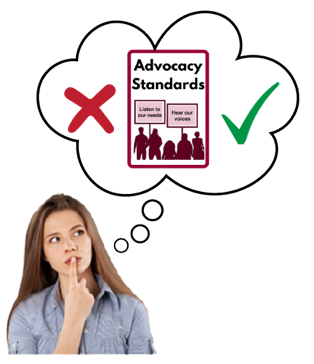 We are helping Standards Australia find out what people think of the Standard.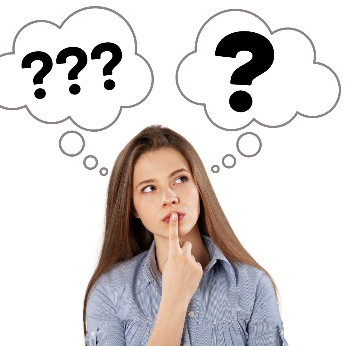 FAQs is short for Frequently Asked Questions.These are the questions people ask us most.We have answers for 8 questions.The Standard is also called AS 5391 Advocacy in Aged Care and Disability.It is the first standard like this in the world.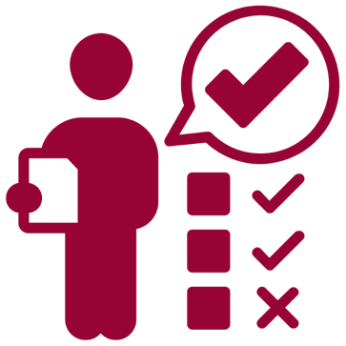 The Standard will tell advocacy services how to:Know if they are doing a good job.See how they can do better.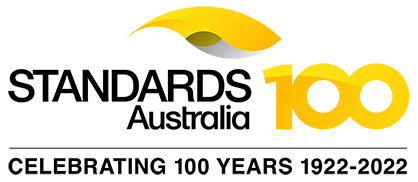 Standards Australia is writing the Standard.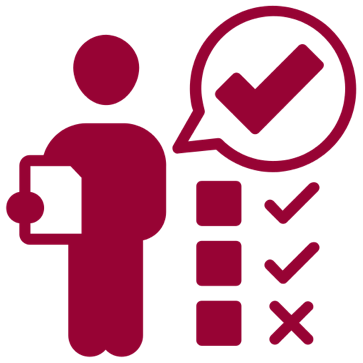 The Standard will tell advocacy services how to:Know if they are doing a good jobSee how they can do better.The Standard is only for advocacy services.The Standard says the minimum quality services can be.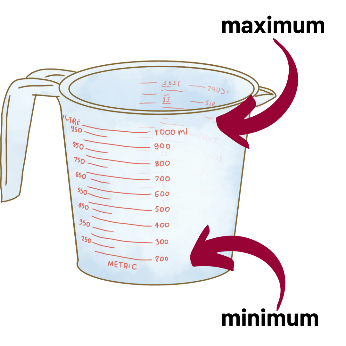 Minimum means the least or the smallest amount.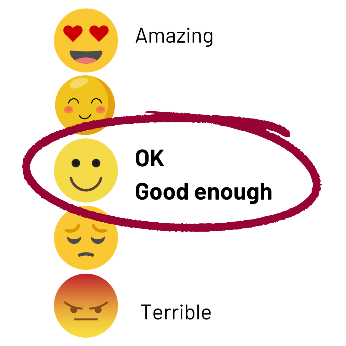 Quality is how OK something is.Minimum quality is good enough but not great.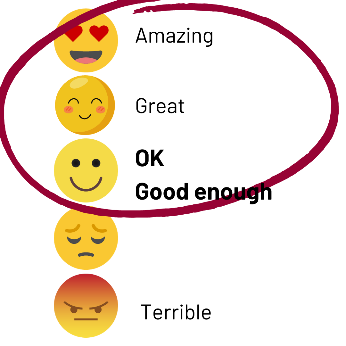 Services must be the minimum quality but can be better.Advocacy services can choose to work in the ways the Standard says.At the moment advocacy services work in different ways: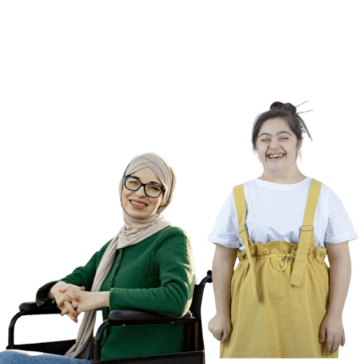 There are no standard just for advocacy servicesDisability advocacy services use the same standard as other types of services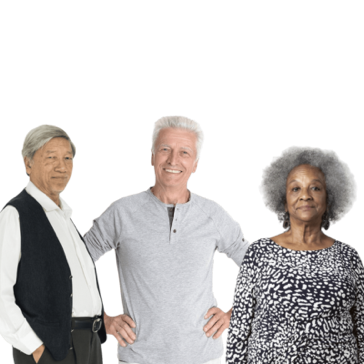 There is no standard for advocacy services for older people.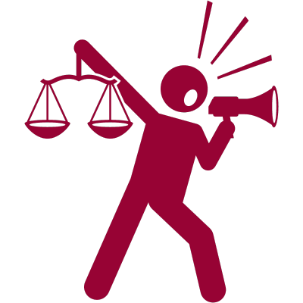 The Standard is for advocacy services who:Advocate with people with disabilityAdvocate with older peopleAdvocacy services can choose to work in the ways the Standard says.The idea to write the Standard came from: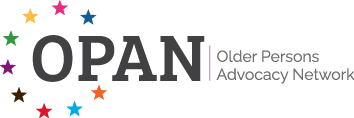 OPANOPAN are the Older Persons Advocacy Network.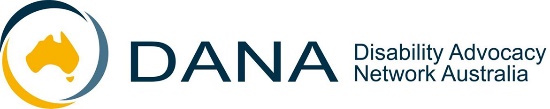 DANADANA are the Disability Advocacy Network Australia.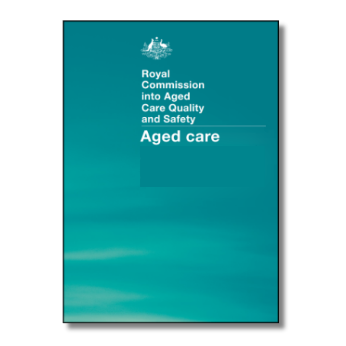 A report on Aged Care made them decide that Australia needs the Standard.Caring for older people is called Aged Care.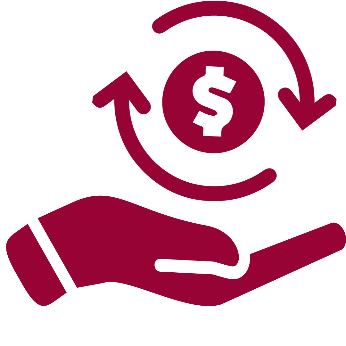 The Department of Health and Aged Care have helped pay for this workStandards Australia is writing the Standard.They are experts in many kinds of standards in Australia.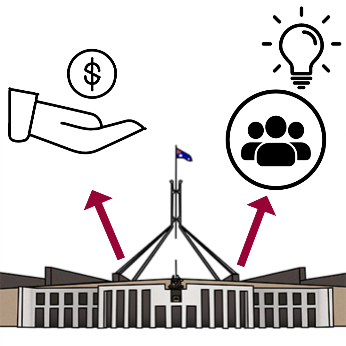 Standards Australia have talked to many people including:People with disabilitiesOlder peopleAn expert writer.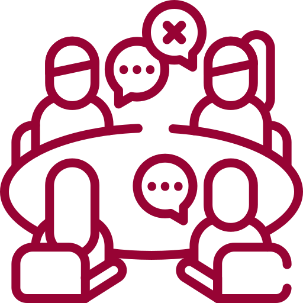 A committee also helped to write the Standard.A committee is a group who gives advice.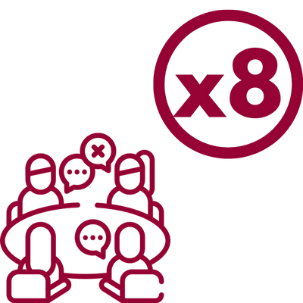 They met 8 times.People on the committee were: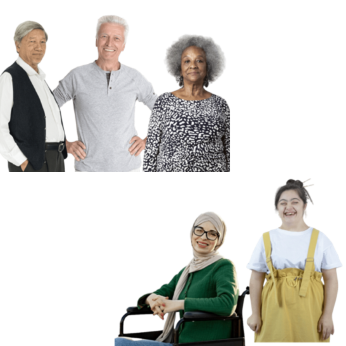 People with disabilitiesOlder people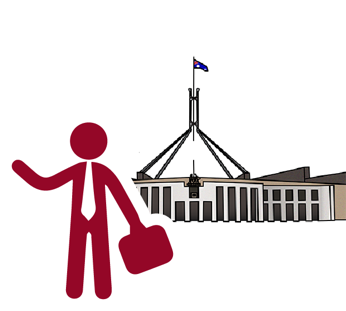 From governmentsGovernments run a country, state or area. They make decisions for people.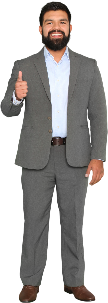 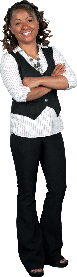 People working with people with disabilityPeople working with older people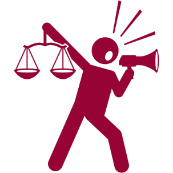 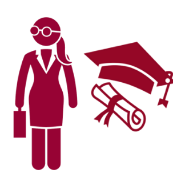 From Advocacy servicesExperts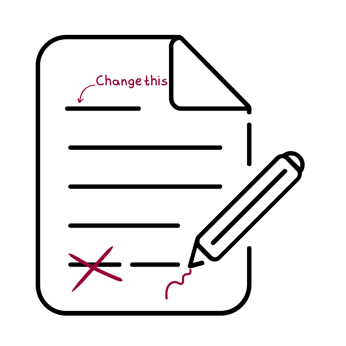 They made changes to the Standard to make them better.Having your own experience of something is called lived experience.People with disabilities or older age have lived experience of those things.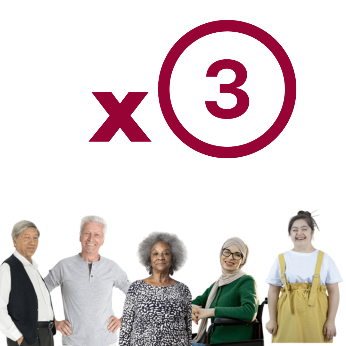 A group of people with disability met 3 times.A group of older people met 3 times.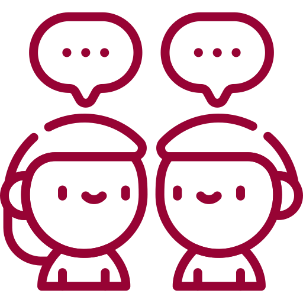 They talked about what should be in the Standard.They told the committee about their ideas.Their ideas helped the committee.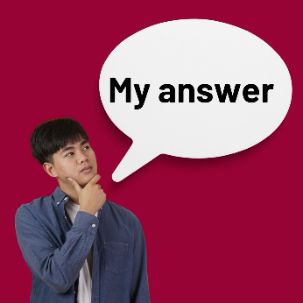 Anyone can tell Standards Australia what they think.There are different ways to make comments.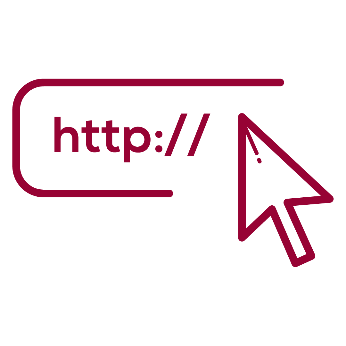 You can comment on the Standards Australia website.Here is how.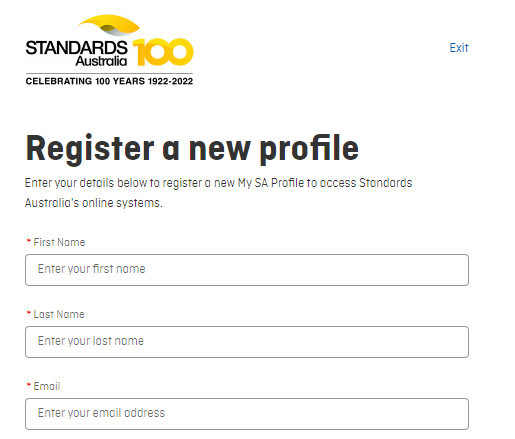 You will need to make an account and log in.You can do that here.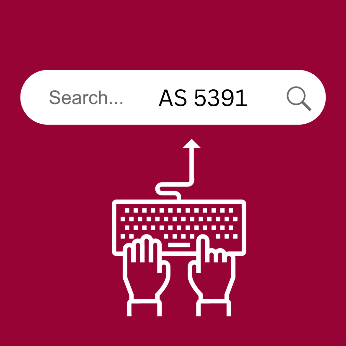 Then you can go to this link.Or you can search for AS 5391.The website will tell you how to make your comment.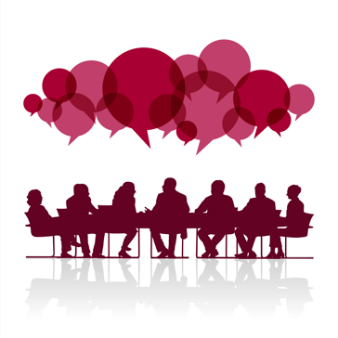 You can tell Standards Australia what you think about the Standard at a forum.Forums are a group of people talking about an issue.Each person gets to have a say.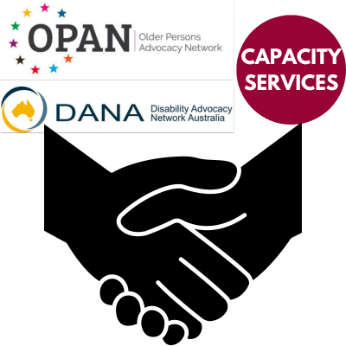 We will hold forums with OPAN and DANA.OPAN are the Older Persons Advocacy Network.DANA are the Disability Advocacy Network Australia.See our websites for more information about forums:OPAN.websiteDANA websiteStandards Australia websiteAdvocacyAdvocating is telling other people what you think and what you need.You can advocate or someone can do it with you.AS 5291 Advocacy in Aged Care and DisabilityThis is the full name of the Standard.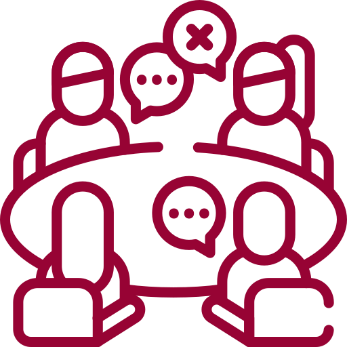 CommitteeA committee is a group who gives advice.DANADANA are the Disability Advocacy Network Australia.FundingFunding is money governments give to services to do their work.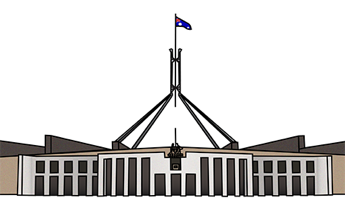 GovernmentsGovernments run a country, state or area. They make decisions for people.Lived ExperienceHaving your own experience of disability or older age is lived experience.MinimumMinimum means the least or the smallest amount.QualityThis is how OK something is.Minimum quality is good enough but not great.OPANOPAN are the Older Persons Advocacy Network.StandardsStandards are like rules.They tell people what is expected.